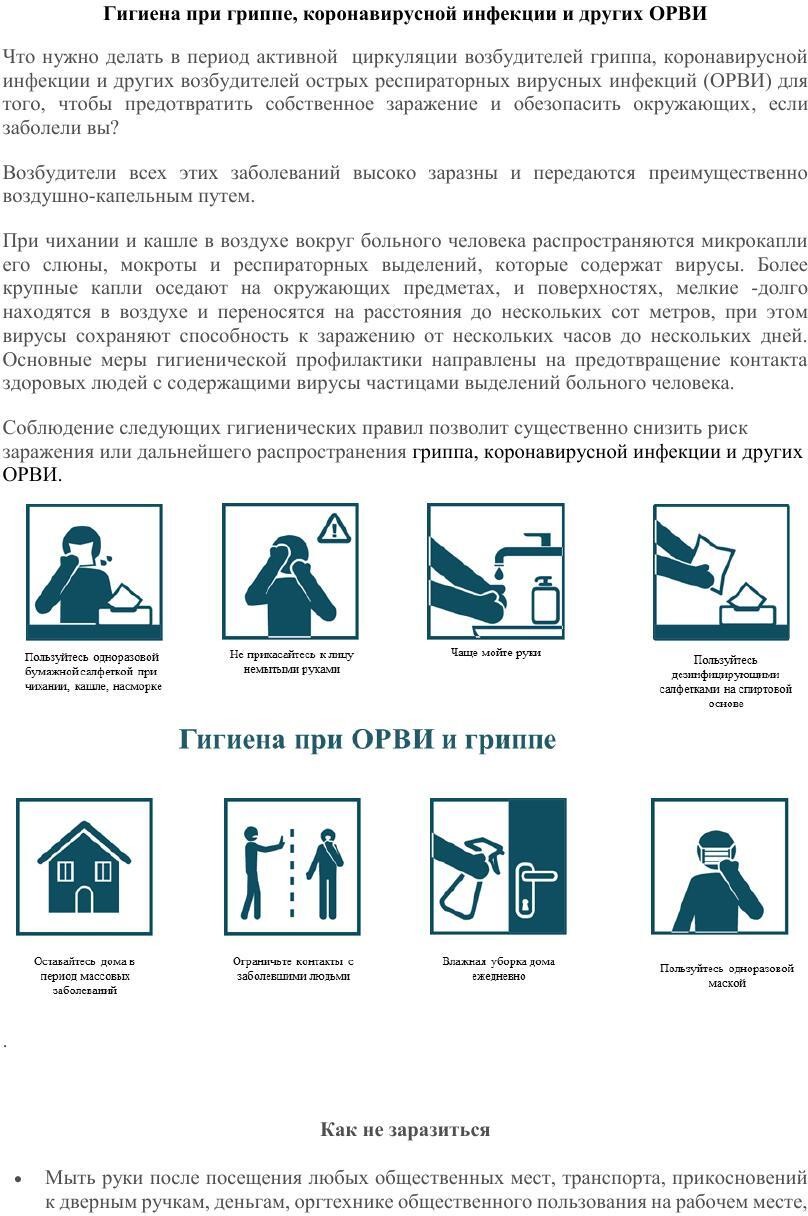 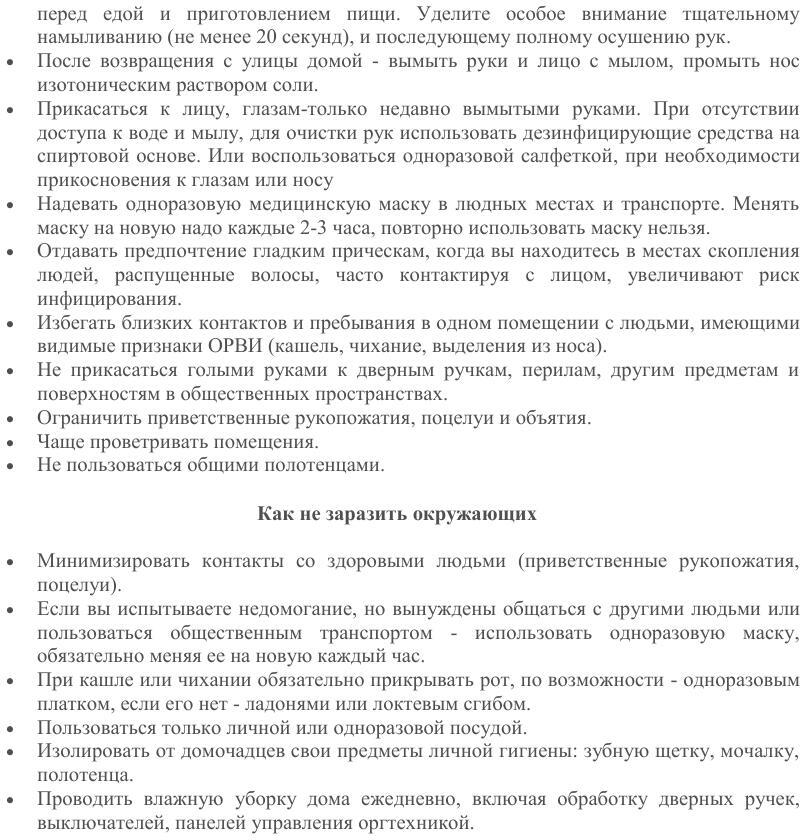 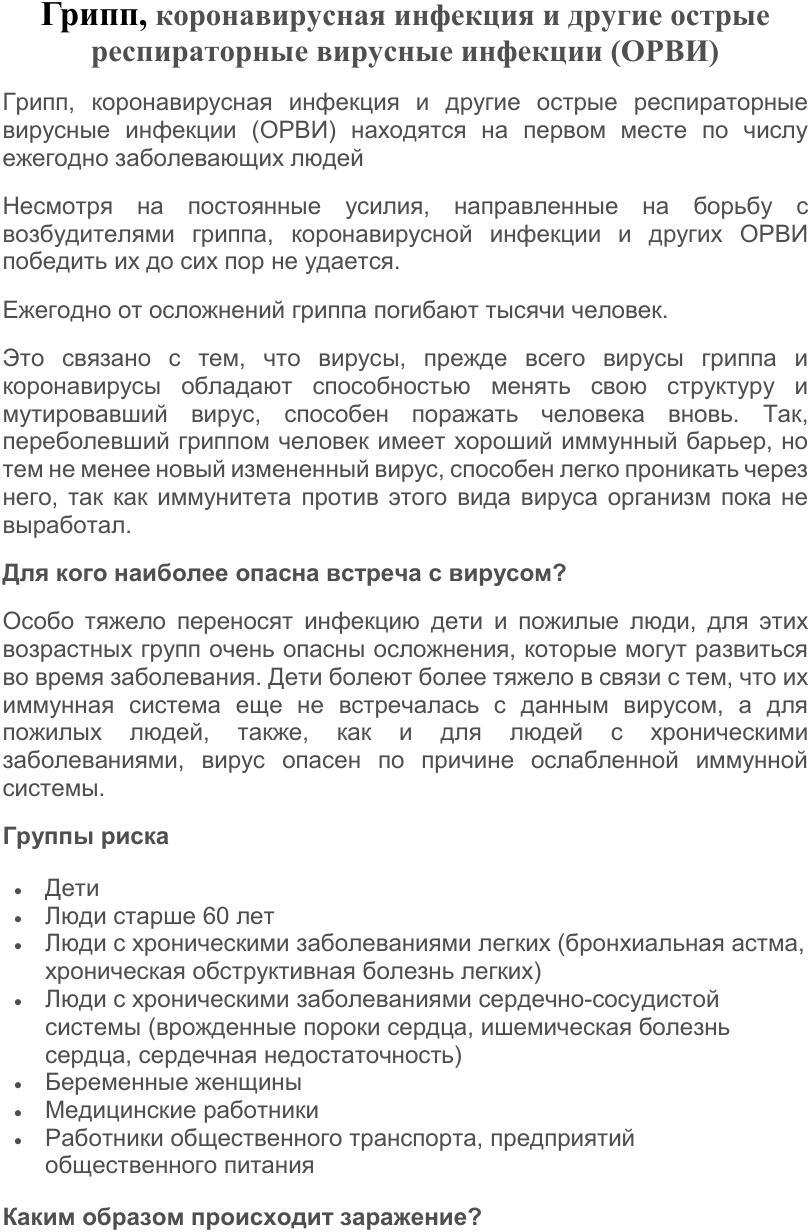 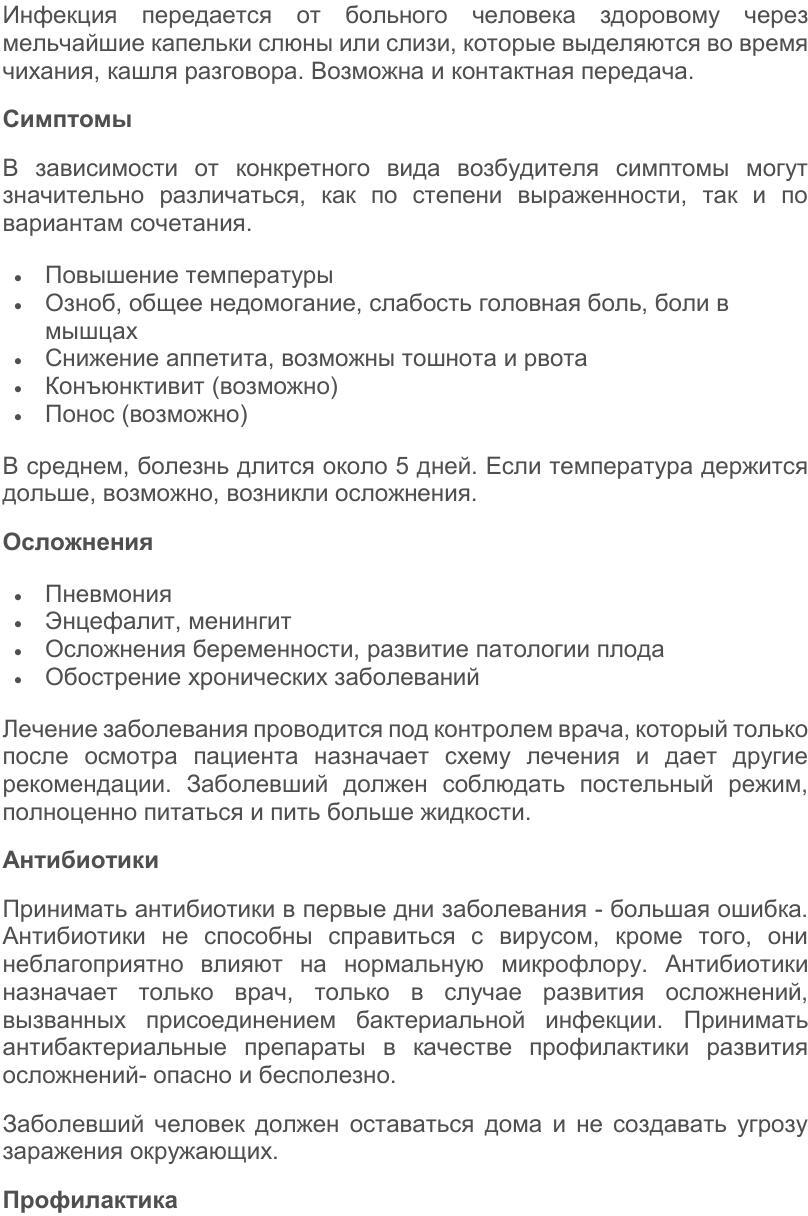 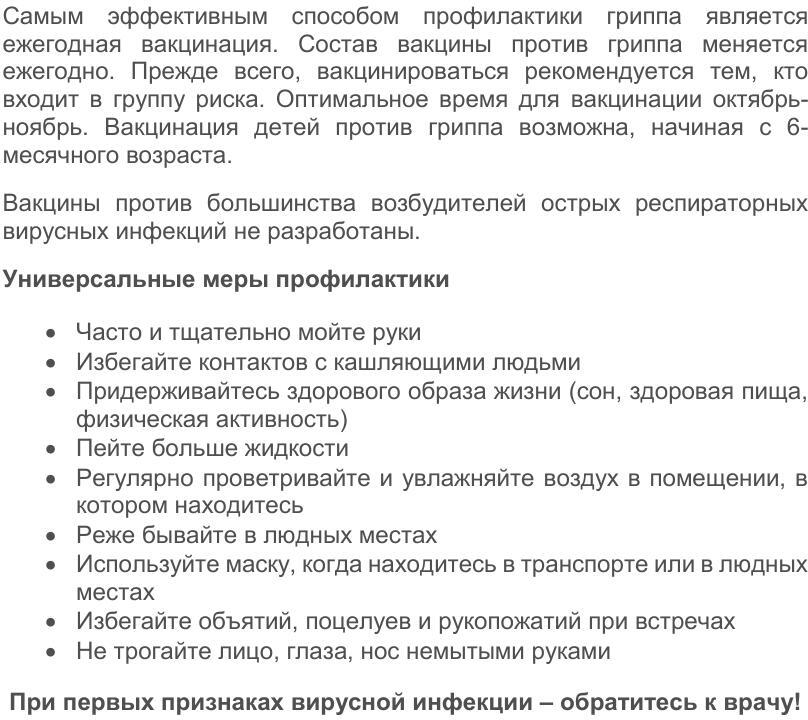 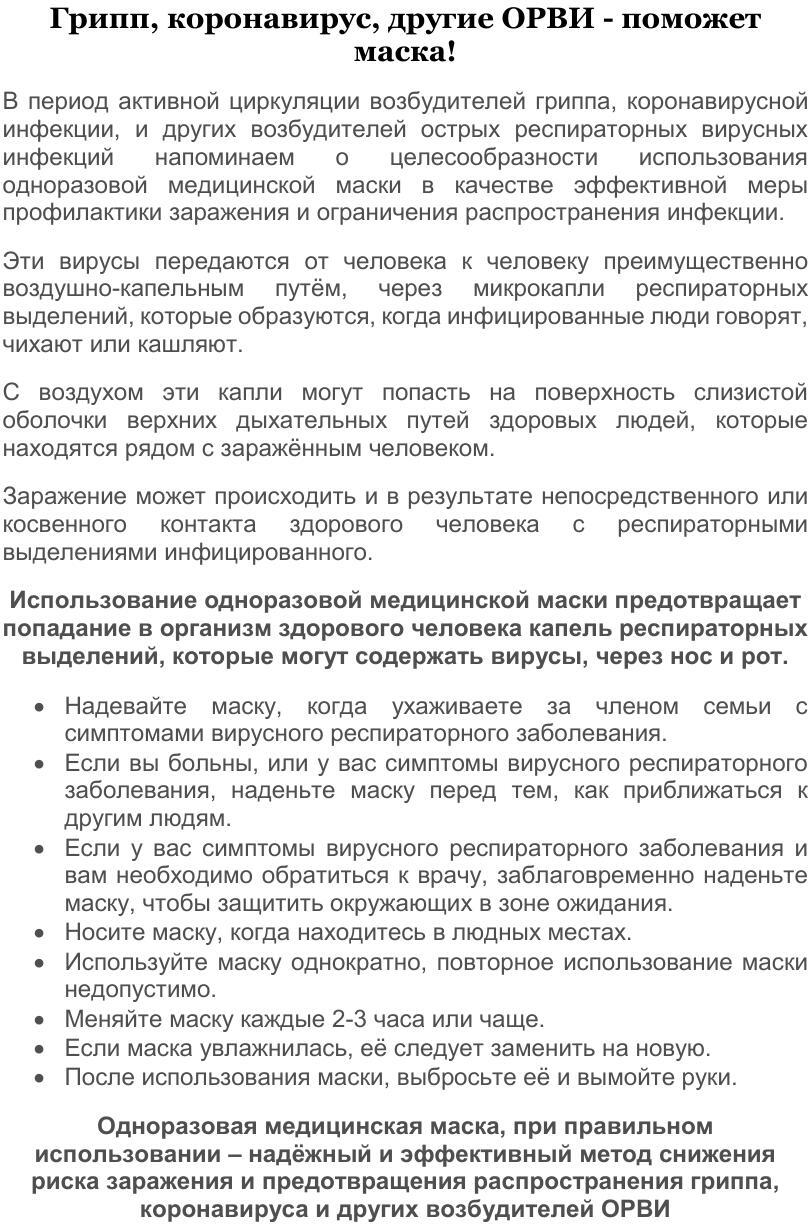 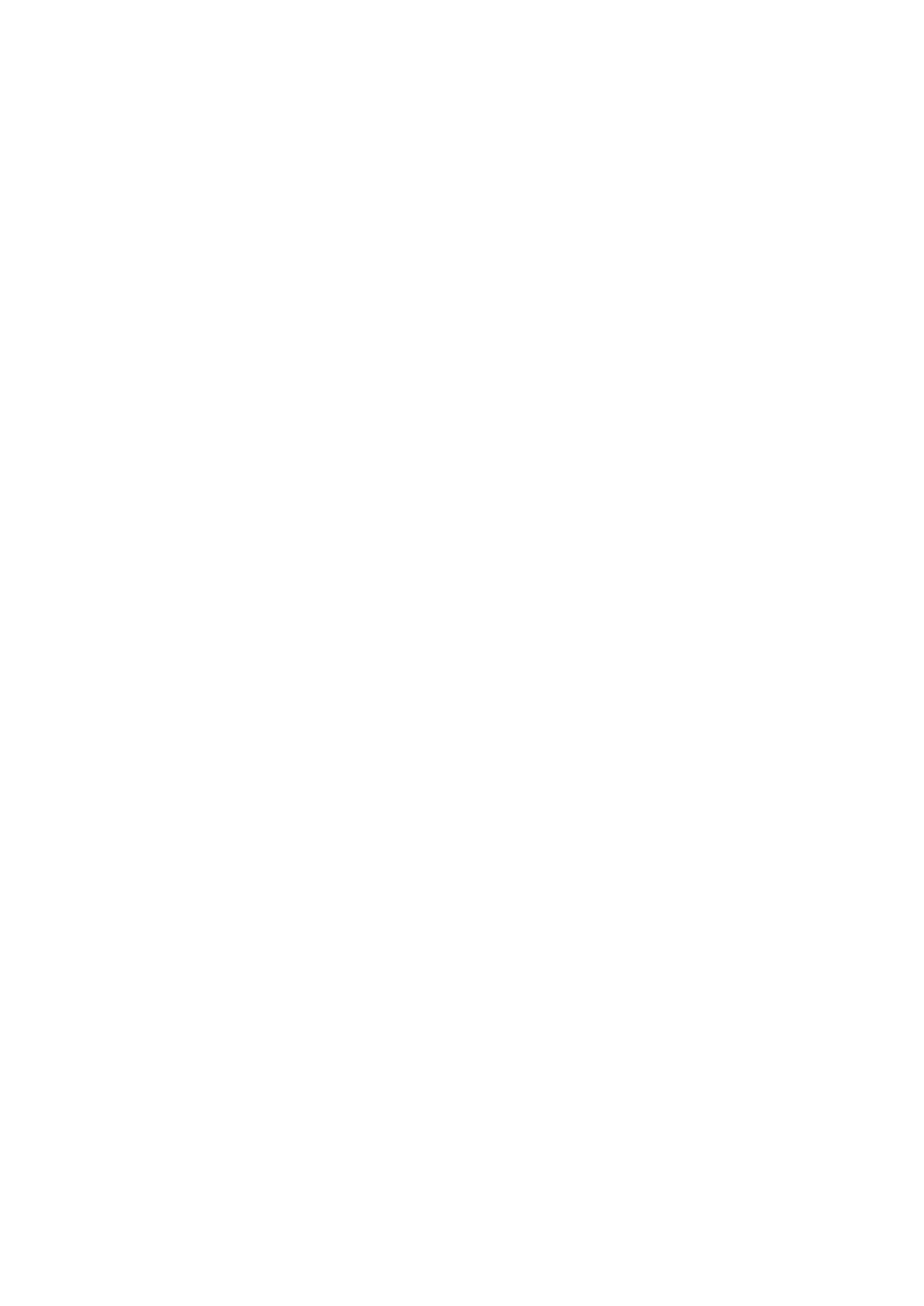 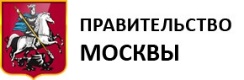 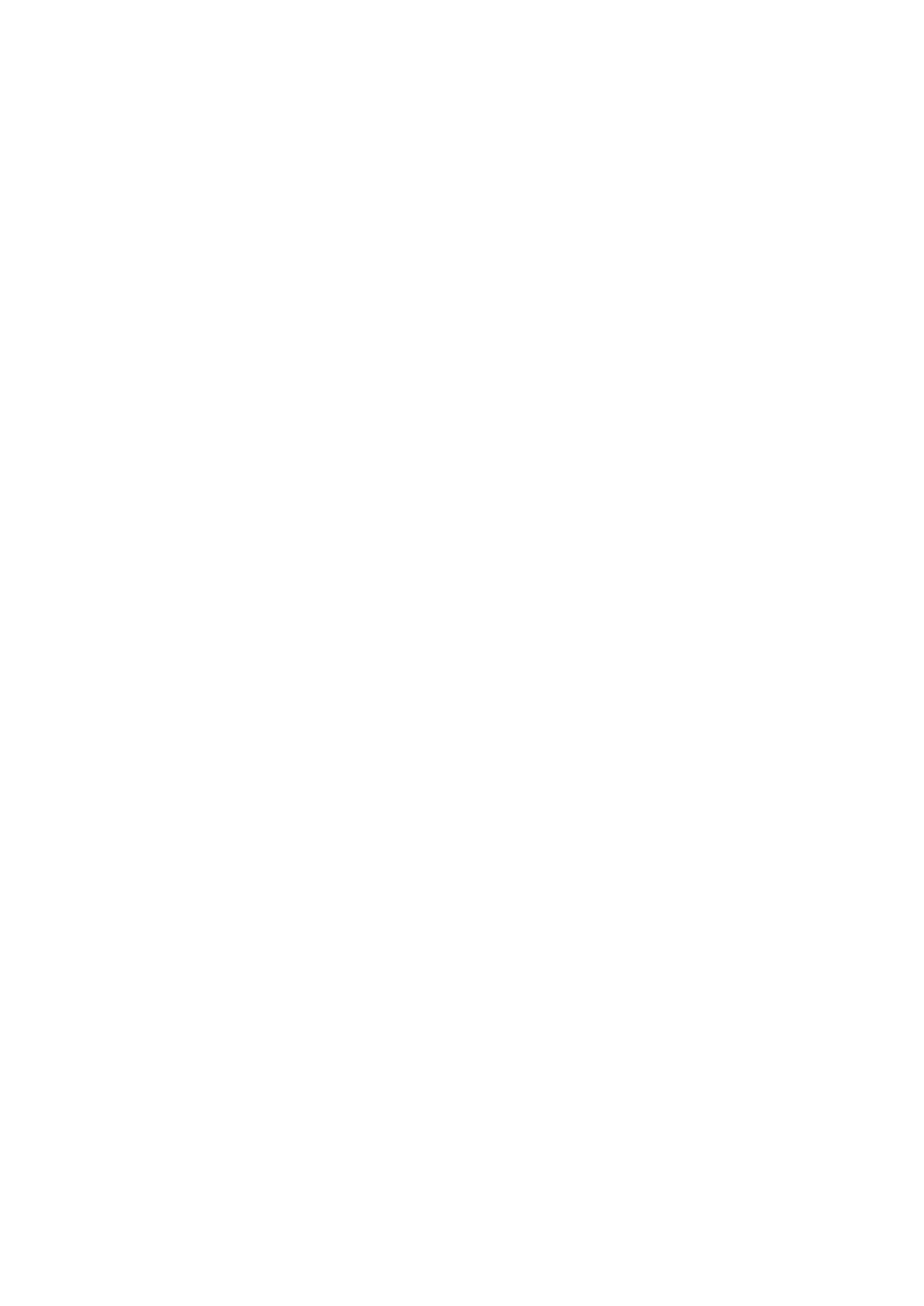 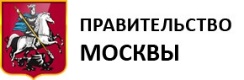 Документ зарегистрирован № И-02-15/01-00037-02 от 04.02.2020 Федунова Т.В. (Управление Роспотребнадзора по г. Москва) Документ зарегистрирован № 01-11-7134/20 от 10.02.2020 (Департамент здравоохранения города Москвы)Страница 8 из 23. Страница создана: 04.02.2020 12:00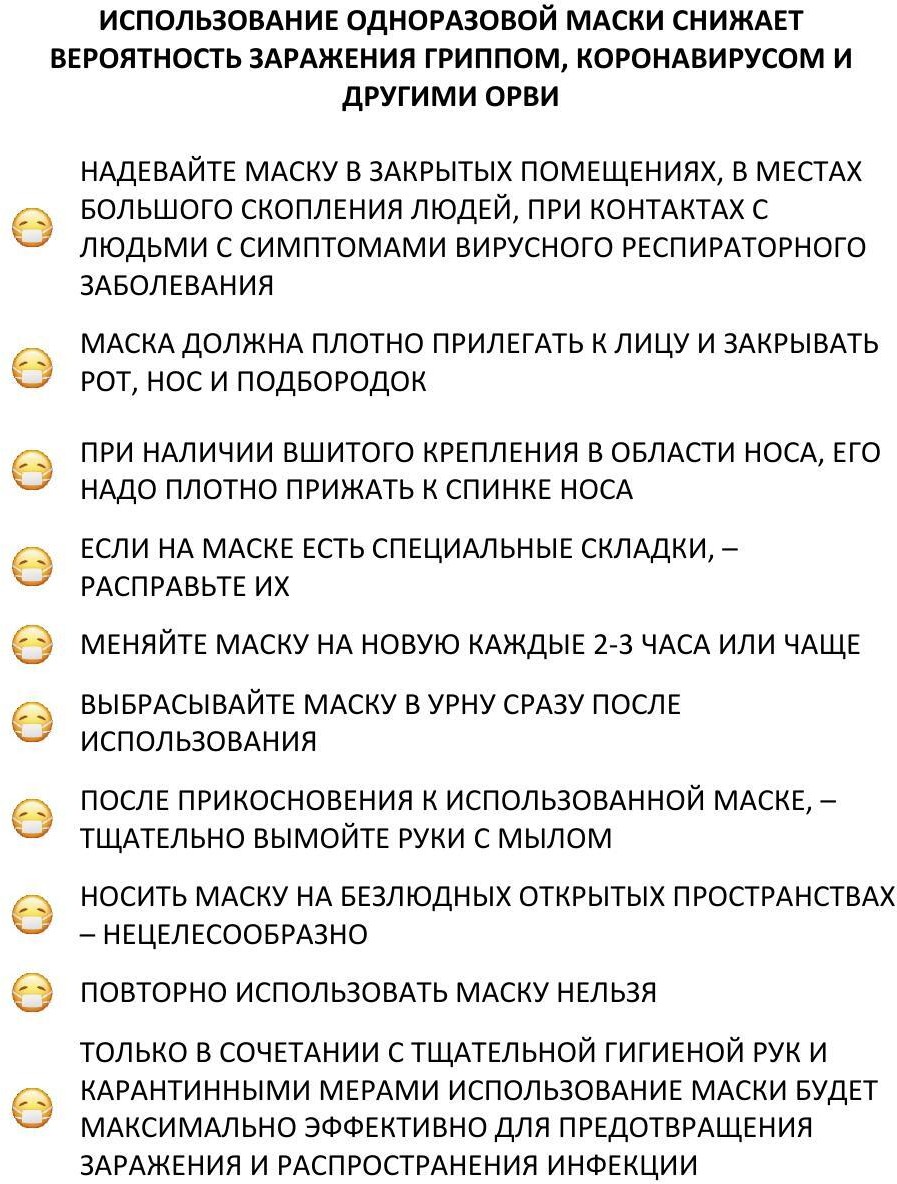 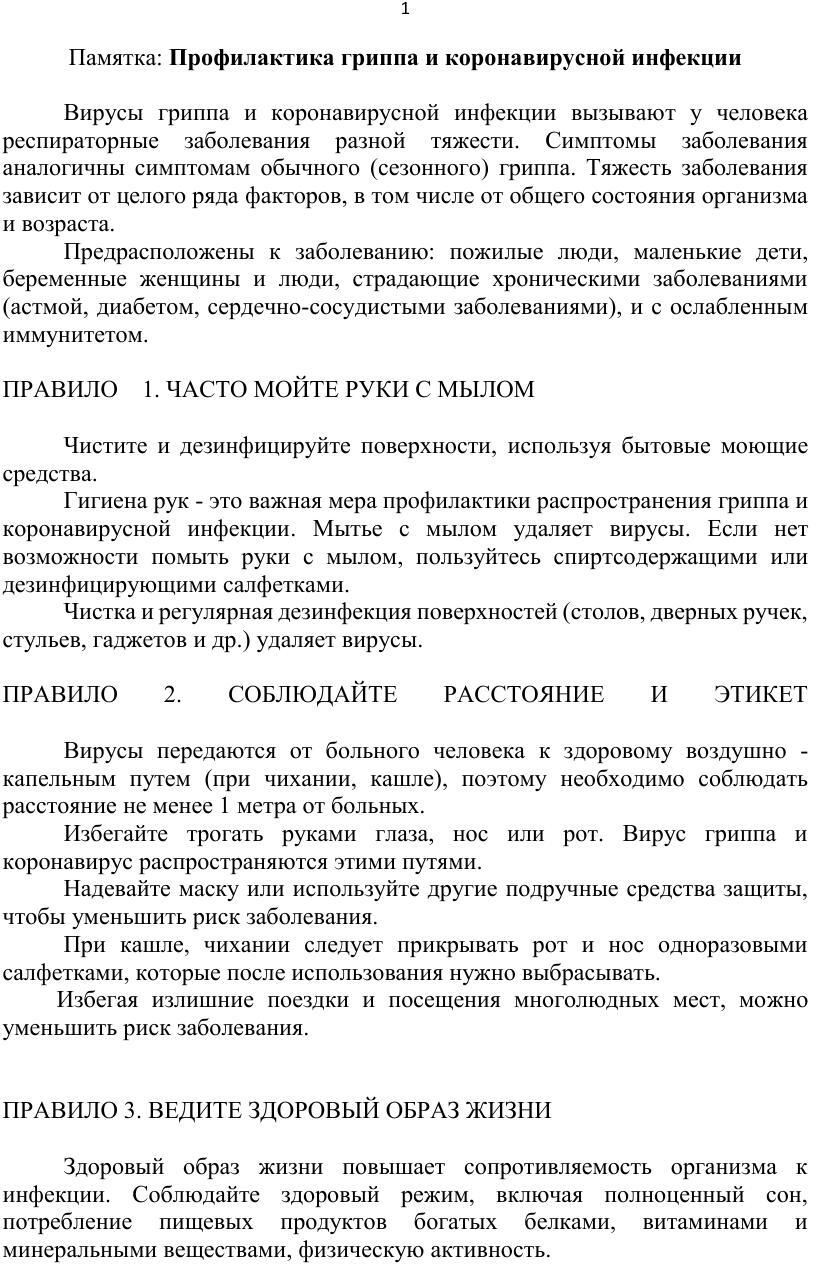 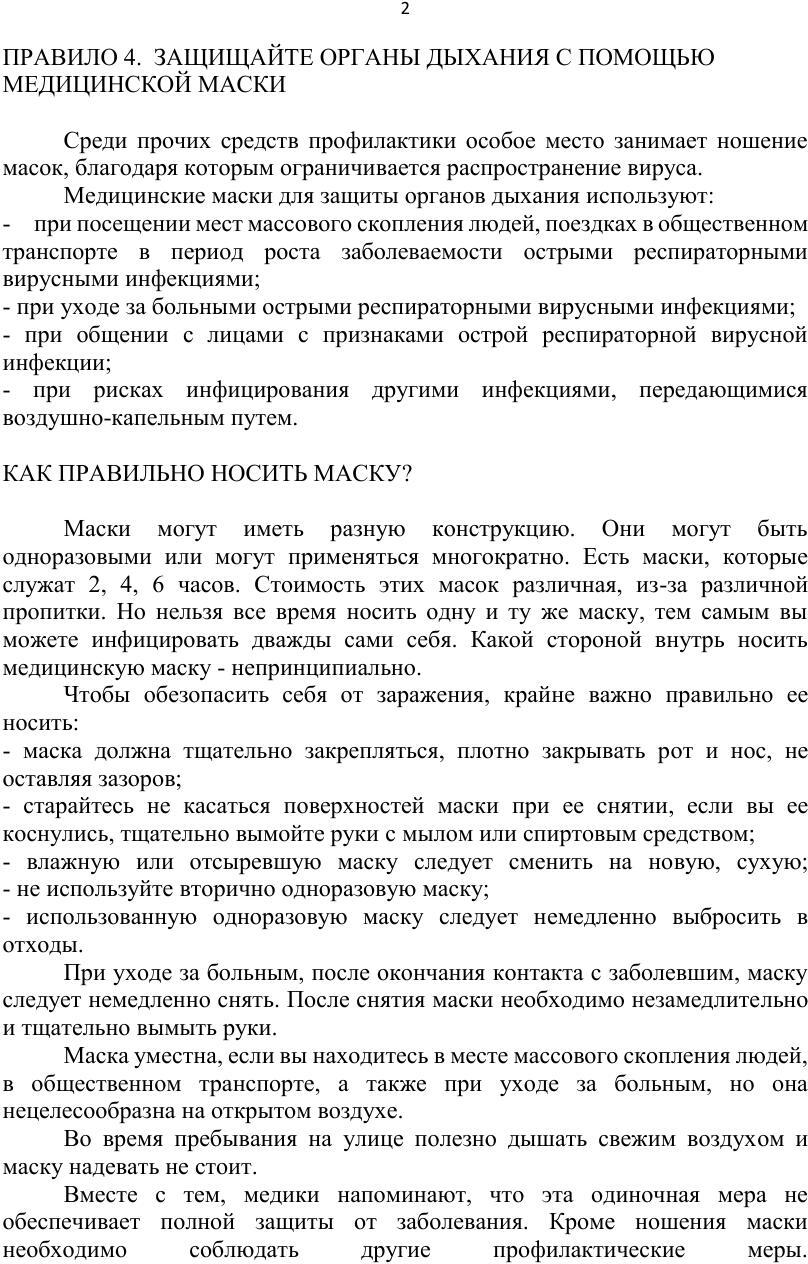 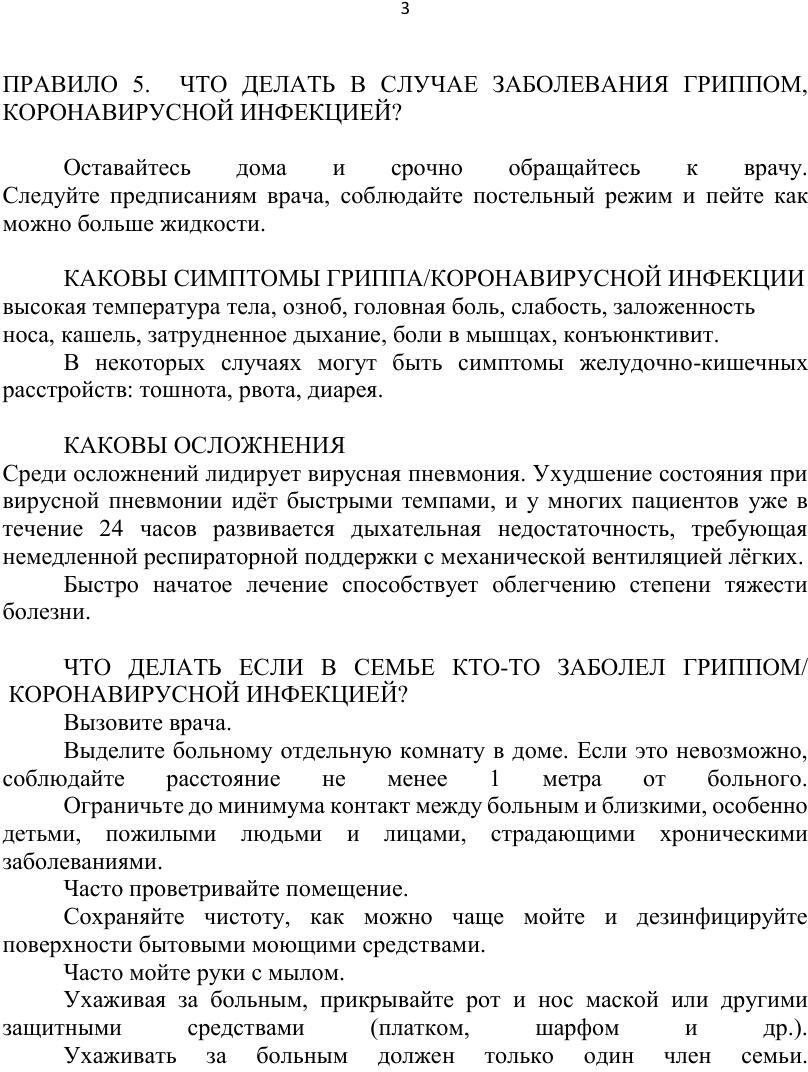 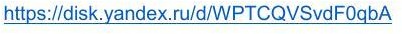 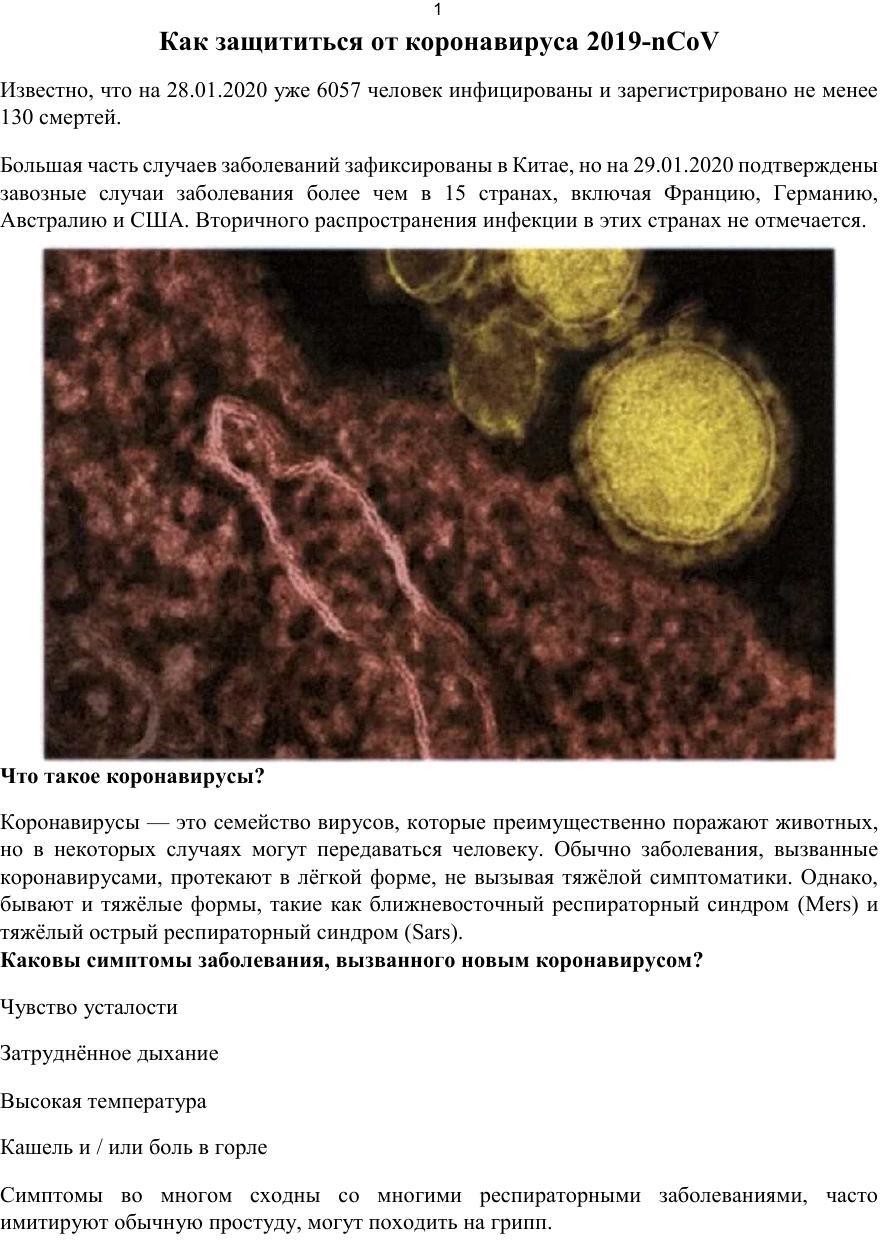 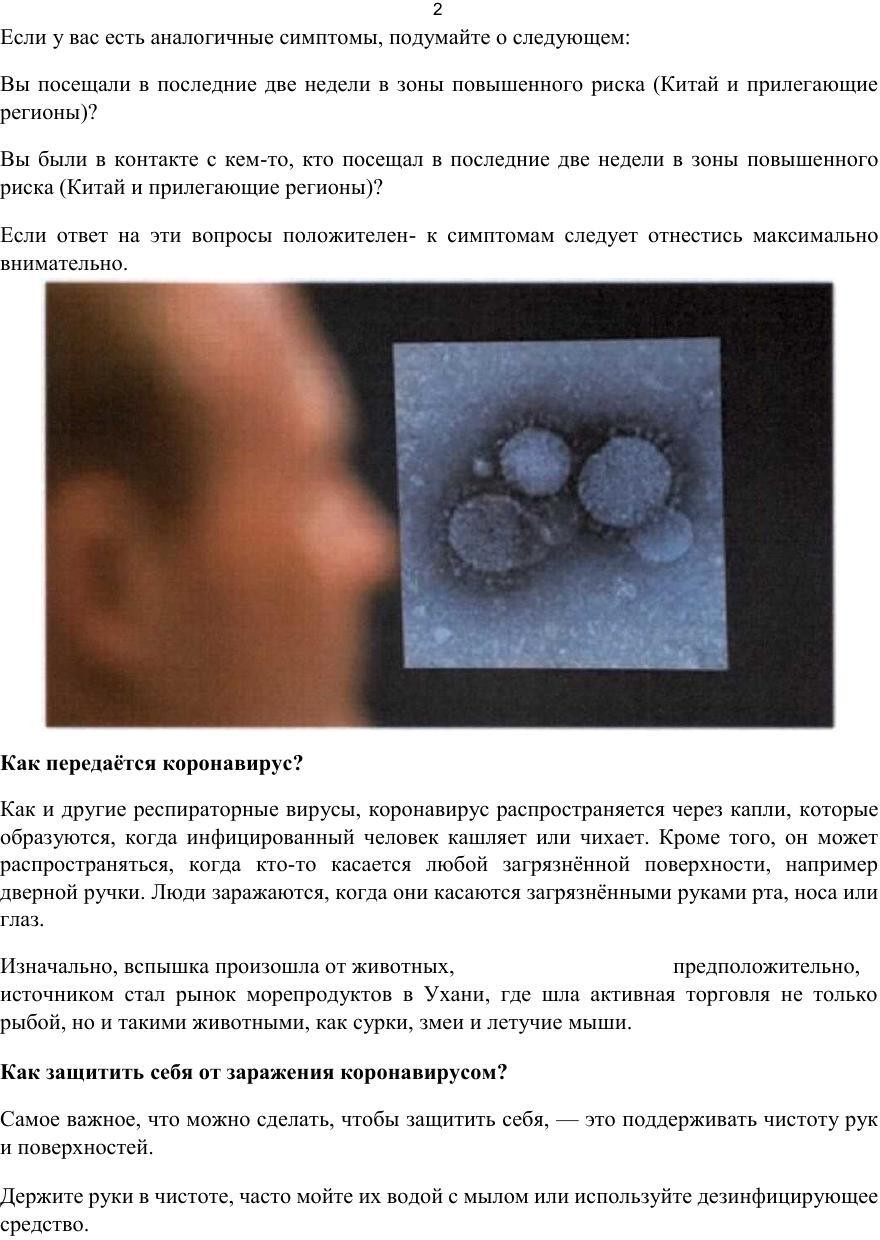 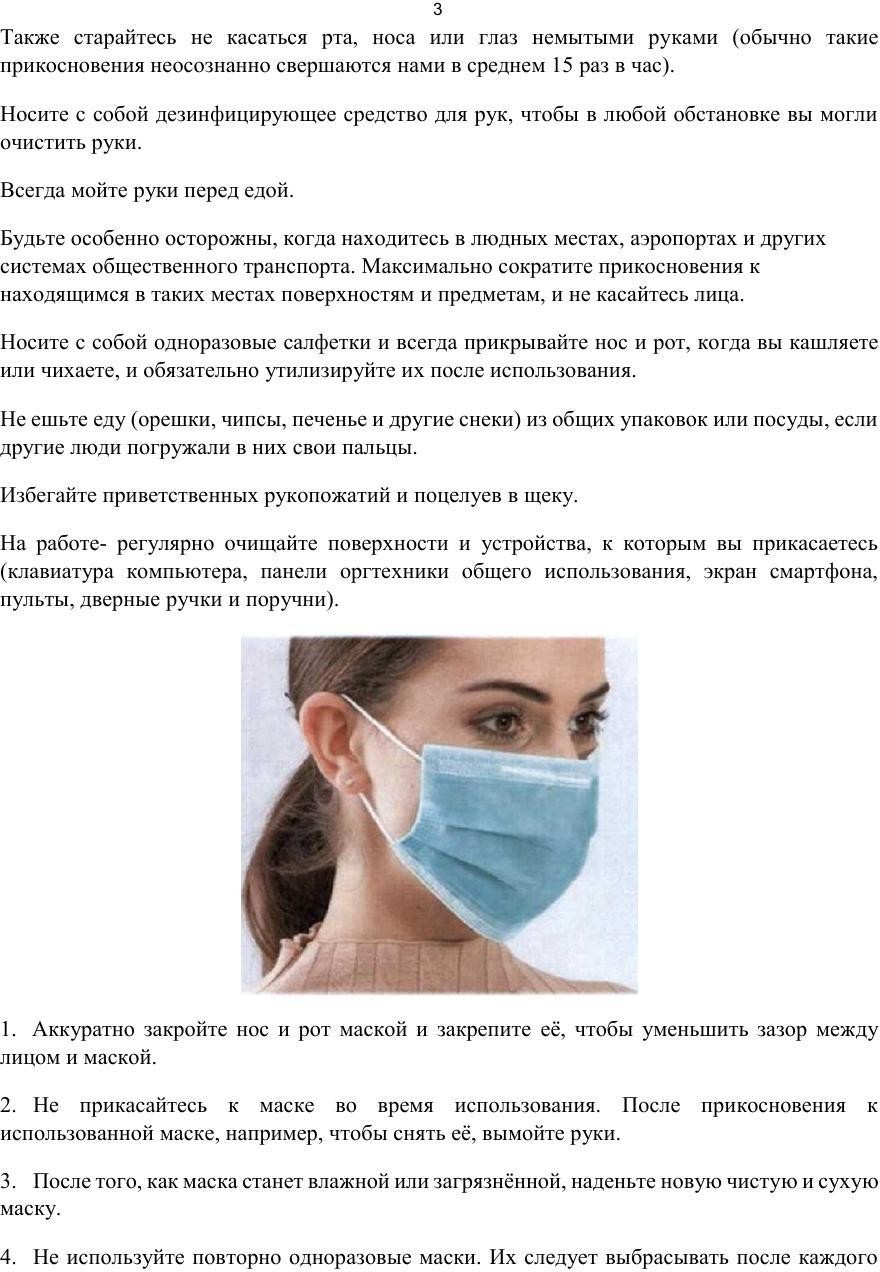 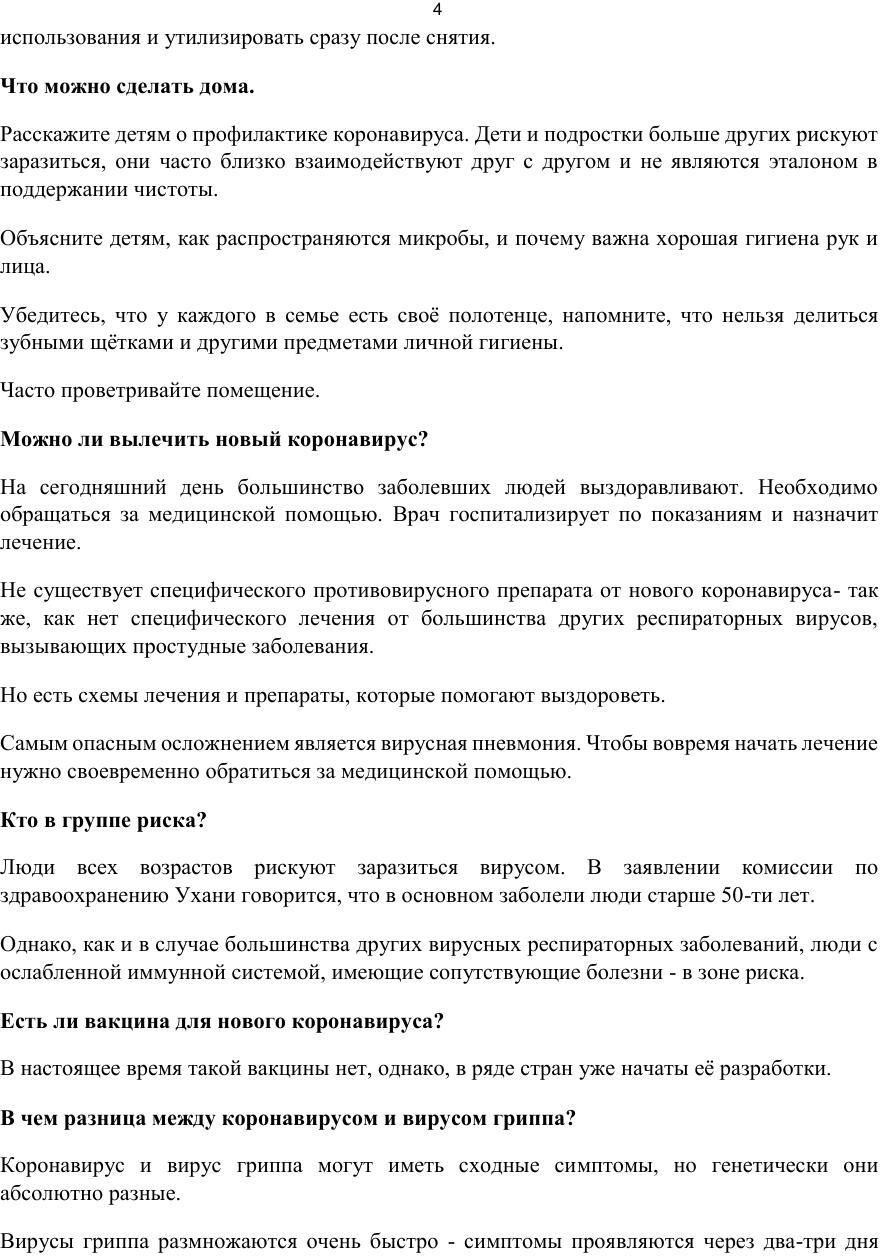 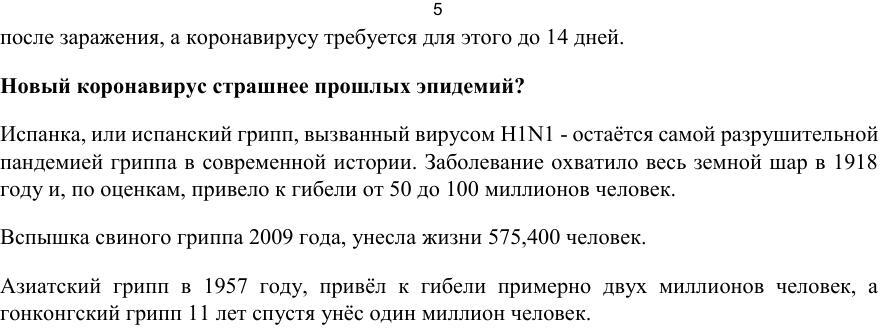 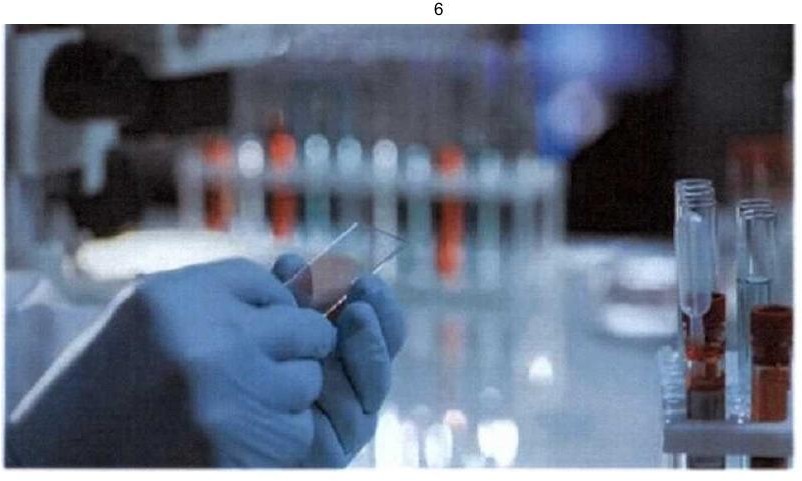 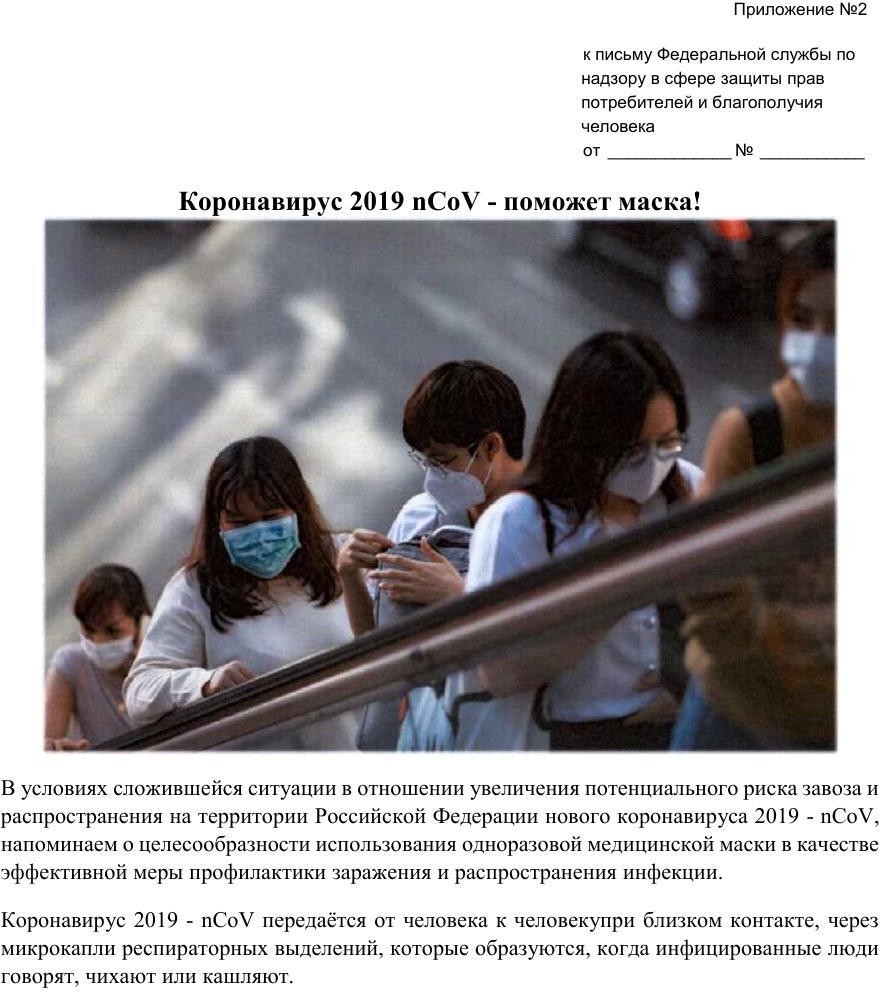 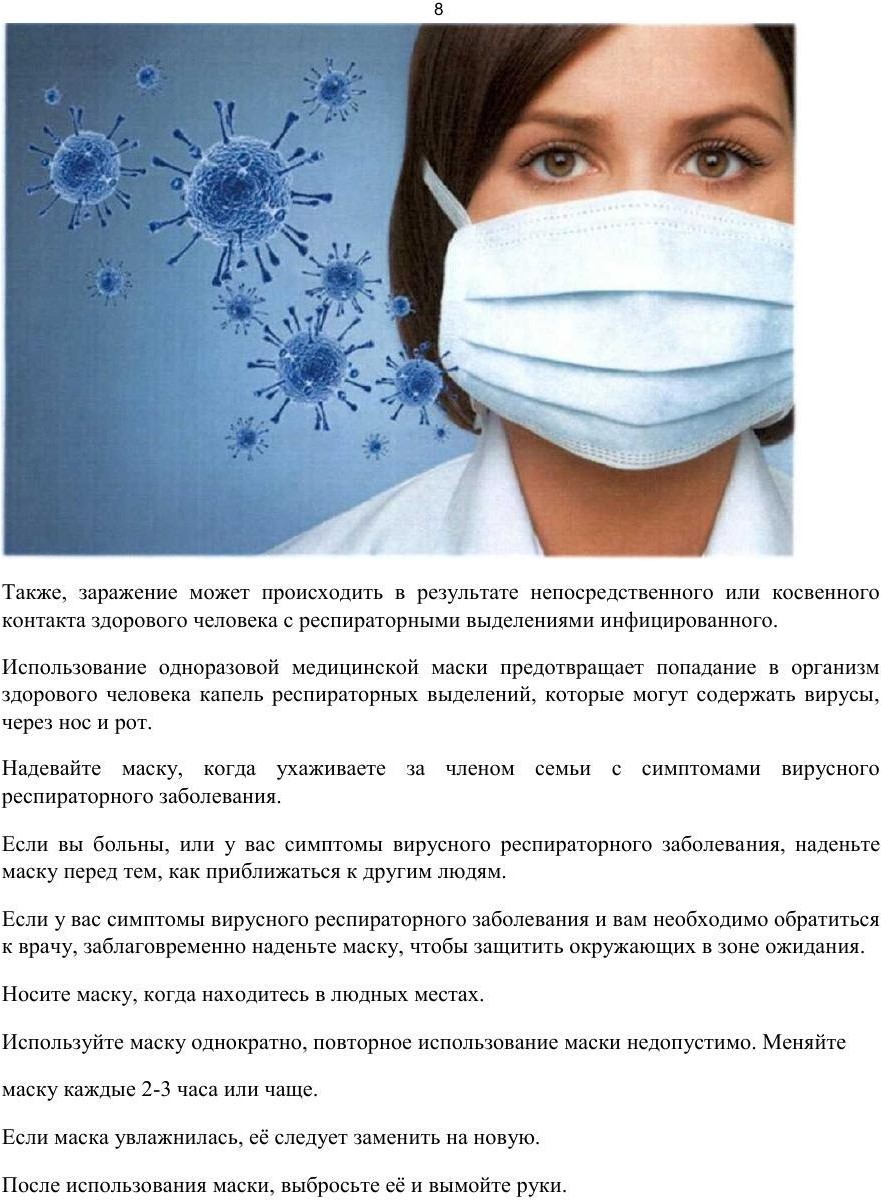 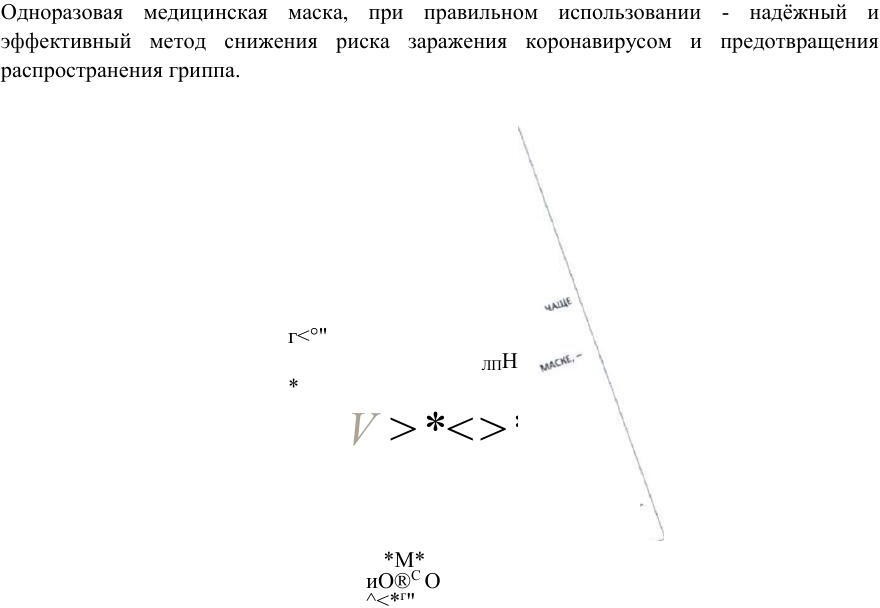 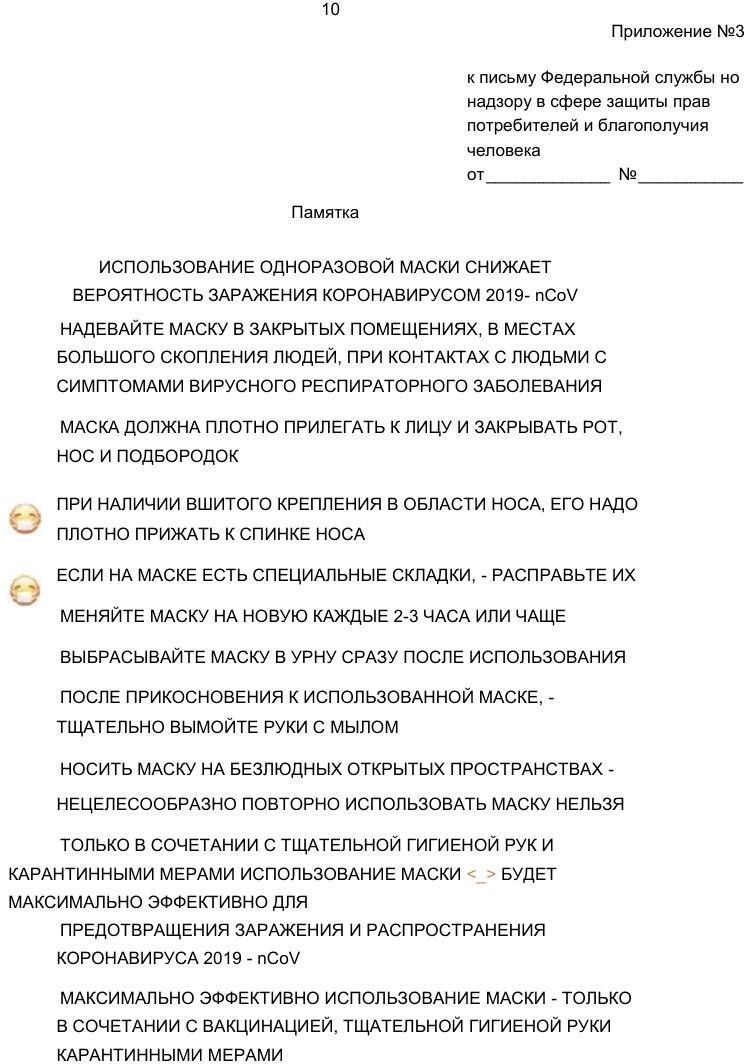 